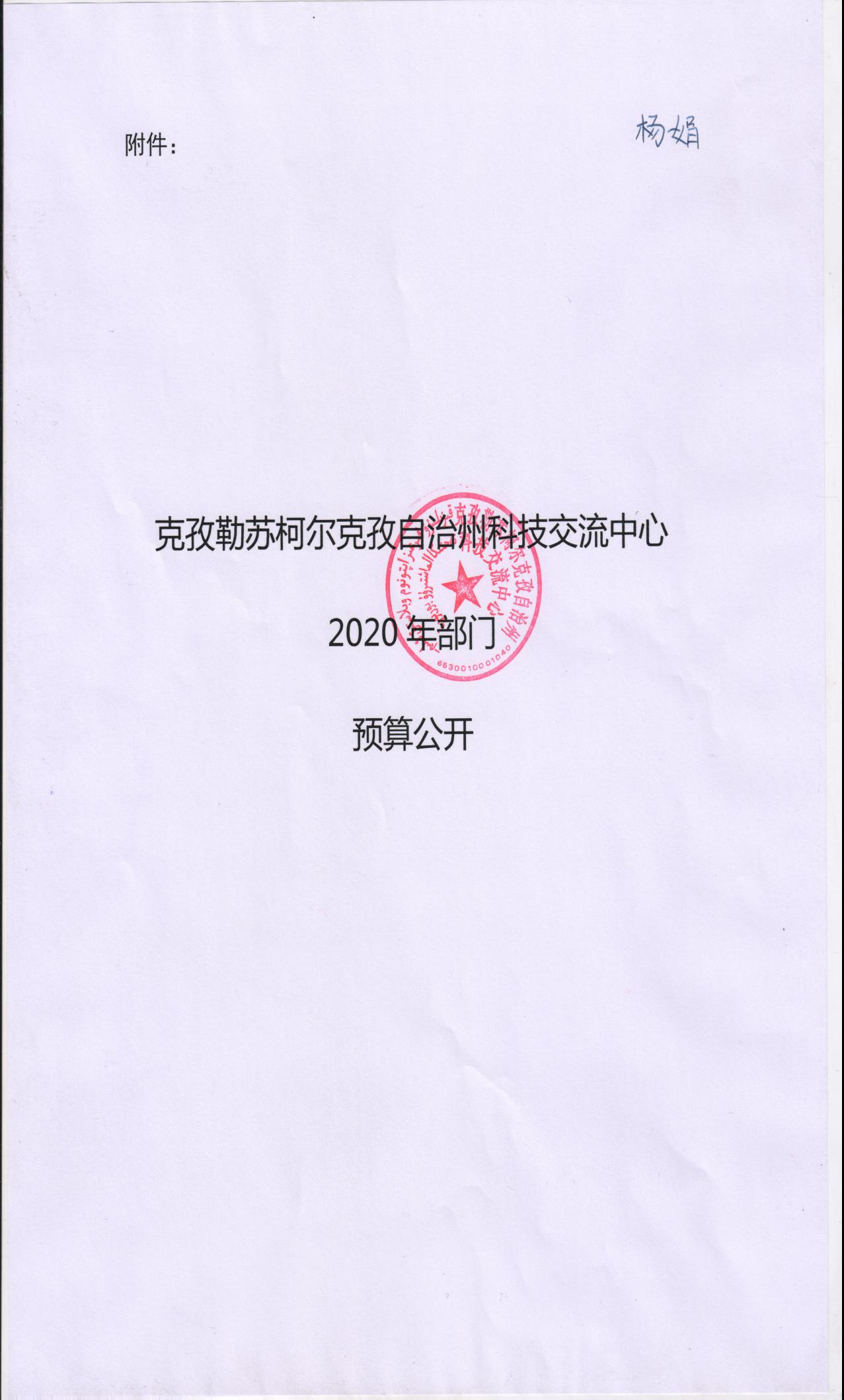 目 录第一部分 克州科技交流中心单位概况一、主要职能二、机构设置及人员情况第二部分 2020年克州科技交流中心预算公开表一、克州科技交流中心收支总体情况表二、克州科技交流中心收入总体情况表三、克州科技交流中心支出总体情况表四、克州科技交流中心财政拨款收支总体情况表五、克州科技交流中心一般公共预算支出情况表六、克州科技交流中心一般公共预算基本支出情况表七、项目支出情况表八、克州科技交流中心一般公共预算“三公”经费支出情况表九、克州科技交流中心政府性基金预算支出情况表第三部分 2020年克州科技交流中心预算情况说明一、关于克州科技交流中心年收支预算情况的总体说明二、关于克州科技交流中心年收入预算情况说明三、关于克州科技交流中心年支出预算情况说明四、关于克州科技交流中心年财政拨款收支预算情况的总体说明五、关于克州科技交流中心年一般公共预算当年拨款情况说明六、关于克州科技交流中心年一般公共预算基本支出情况说明七、关于克州科技交流中心年项目支出情况说明八、关于克州科技交流中心年一般公共预算“三公”经费预算情况说明九、关于克州科技交流中心年政府性基金预算拨款情况说明十、其他重要事项的情况说明第四部分 名词解释第一部分 克州科技交流中心单位概况一、主要职能1、开展创新战略的规划，提出指导科技交流研究的参考建议；2、加强理论创新、思想创新和方法创新的研究，对技术成果起到引导和示范作用；3、坚持政府导向、科技需求为主的选题原则，积极与自治区科技发展战略研究院进行合作，开展科技工作前期调研、选题、查新的工作；接受政府部门、企业和研究机构、社团组织的委托进行政策提供和咨询工作；培养和建设科技战略人才骨干队伍，为科技交流和科技局的中心工作提供决策咨询；4、建立开放式的科技合作交流平台，做好科技信息服务工作。二、机构设置及人员情况克州科技交流中心无下属预算单位，下设1个科室，分别是：办公室。克州科技交流中心编制数4，实有人数4人，其中：在职4人，增加（减少）0人；退休9人，增加（减少）0人；离休人员0人，增加（减少）0人。第二部分  2020年克州科技交流中心预算公开表表一：克州科技交流中心收支总体情况表编制部门：克州科技交流中心                                                单位：万元表二：克州科技交流中心收入总体情况表填报单位：克州科技交流中心                                                 单位：万元备注：无内容应公开空表并说明情况。表三：克州科技交流中心支出总体情况表编制部门：克州科技交流中心                                                      单位：万元备注：无内容应公开空表并说明情况。表四：财政拨款收支预算总体情况表编制部门：克州科技交流中心                                        单位：万元备注：无内容应公开空表并说明情况。表五：备注：无内容应公开空表并说明情况。表六：备注：无内容应公开空表并说明情况。表七：备注：2020年克州科技交流中心未安排项目。表八：一般公共预算“三公”经费支出情况表编制单位：克州科技交流中心                                                           单位：万元备注：2020年克州科技交流中心未安排“三公”经费。 表九：政府性基金预算支出情况表编制单位：克州科技交流中心                                                            单位：万元备注：2020年克州科技交流中心未安排政府性基金。第三部分 2020年克州科技交流中心预算情况说明一、关于克州科技交流中心年收支预算情况的总体说明按照全口径预算的原则，克州科技交流中心2020年所有收入和支出均纳入克州科技交流中心预算管理。收支总预算68.70万元。收入预算包括：一般公共预算61.15万元、 上级补助收入7.55万元等。支出预算包括：一科学技术支出68.70万元。二、关于克州科技交流中心年收入预算情况说明克州科技交流中心收入预算68.70万元，其中：一般公共预算 61.15万元，占89%，比上年减少0.37万元，主要原因是1人被处理降级减少工资；政府性基金预算未安排。或0万元， 占0%，比上年增加（减少）0万元，主要原因是0；上级补助收入7.55万元，占11%，比上年减少13.25万元，要原因是减少上级单位划拨经费；三、关于克州科技交流中心单位2020年支出预算情况说明克州科技交流中心单位2020年支出预算68.70万元，其中：基本支出68.70万元，占100%，比上年减少17.62万元，主要原因是增加上级补助收入安排的科技专项支出 。项目支出0万元，占0%，比上年增加（减少）0万元，主要原因是0 。四、关于克州科技交流中心年财政拨款收支预算情况的总体说明2020年财政拨款收支总预算68.70万元。收入全部为一般公共预算拨款，无政府性基金预算拨款。支出预算包括：一般公共服务支出68.70万元，主要用于支付职工工资、津补贴、社会保障缴费、住房公积金及公用经费等。五、关于克州科技交流中心年一般公共预算当年拨款情况说明（一）一般公用预算当年拨款规模变化情况克州科技交流中心年一般公共预算拨款基本支出61.15万元，比上年执行数增加0.63万元，增长1.04%。主要原因是：3月份增加普升调资、6月份增加高定工资，支出加大。（二）一般公共预算当年拨款结构情况1.一般公共服务（206类）61.15万元，占89%。2.科学技术支出对应的基本支出61.15万元，是指人员经费支出和公用经费支出，占100%；（三）一般公共预算当年拨款具体使用情况1.例：科学技术支出（206类）（04款）（99项）:2020年预算数为61.15万元，比上年执行数增加0.63万元，增长1.04%，主要原因是：事业单位工资普调，职工工资增加、增加其他社会保障缴费六、关于克州科技交流中心年一般公共预算基本支出情况说明克州科技交流中心年一般公共预算基本支出61.15万元， 其中：人员经费60.22万元，主要包括：基本工资15.94万元、津贴补贴20.80万元、奖金1.33万元、机关事业单位基本养老保险缴费5.23万元、其他社会保障缴费5.31万元、住房公积金3.76万元、退休费7.28万元、奖励金0.56万元等。公用经费0.93万元，主要包括：办公费0.10万元、印刷费0.20万元、工会经费0.23万元、福利费0.41万元等。七、关于克州科技交流中心年项目支出情况说明情况一：（项目支出、专项业务费按下列内容说明）项目名称：无设立的政策依据：无预算安排规模：无项目承担单位：无资金分配情况：无资金执行时间：无情况二：（属于对个人补贴的项目支出按下列内容说明）项目名称：无设立的政策依据：无预算安排规模：无项目承担单位：无资金分配情况：无资金执行时间：无资金来源：无补贴人数：无补贴标准：无补贴范围：无补贴方式：无发放程序：无受益人群和社会效益：无八、关于克州科技交流中心年一般公共预算“三公”经费预算情况说明克州科技交流中心年“三公”经费财政拨款预算数为 0万元，其中：因公出国（境）费0万元，公务用车购置0万元，公务用车运行费0万元，公务接待费0万元。2020年“三公”经费财政拨款预算比上年增加（减少） 万元，其中：因公出国（境）费增加（减少）0万元，主要原因是未预算安排；公务用车购置费为0，未安排预算。[或公务用车购置费增加（减少）0万元，主要原因是未安排预算；公务用车运行费增加（减少）0万元，主要原因是未安排预算；公务接待费增加（减少）0万元，主要原因是未安排预算 。九、关于克州科技交流中心年政府性基金预算拨款情况说明克州科技交流中心年没有使用政府性基金预算拨款安排的支出，政府性基金预算支出情况表为空表。十、其他重要事项的情况说明（一）机关运行经费情况2020年，克州科技交流中心本级及下属0家行政单位和0家事业单位的机关运行经费财政拨款预算0.93万元，比上年预算增加0.02万元，增长2.2%。主要原因是增加工会费、福利费。（二）政府采购情况2020年，克州科技交流中心及下属单位政府采购预算6.45万元，其中：政府采购货物预算6.45万元，政府采购工程预算0万元，政府采购服务预算6.45万元。2020年度本克州科技交流中心面向中小企业预留政府采购项目预算金额0万元，其中：面向小微企业预留政府采购项目预算金额0万元。（三）国有资产占用使用情况截至2019年底，克州科技交流中心及下属各预算单位占用使用国有资产总体情况为1.房屋235平方米，价值21.62万元。2.车辆1辆，价值20万元；其中：一般公务用车1辆，价值20万元；执法执勤用车0辆，价值0万元；其他车辆0辆，价值0万元。3.办公家具价值0万元。4.其他资产价值75.14万元。单位价值50万元以上大型设备 台（套），单位价值100万元以上大型设备台（套）。2020年克州科技交流中心预算未安排购置车辆经费（或安排购置车辆经费 万元），安排购置50万元以上大型设备 台（套），单位价值100万元以上大型设备0台（套）。（四）预算绩效情况2020年度，本年度实行绩效管理的项目0个，涉及预算金额 0 万元。具体情况见下表（按项目分别填报）：（五）其他需说明的事项克州科技交流中心没有其他需说明事项。第四部分 名词解释名词解释：一、财政拨款：指由一般公共预算、政府性基金预算安排的财政拨款数。二、一般公共预算：包括公共财政拨款（补助）资金、专项收入。三、财政专户管理资金：包括专户管理行政事业性收费（主要是教育收费）、其他非税收入。四、其他资金：包括事业收入、经营收入、其他收入等。五、基本支出：包括人员经费、商品和服务支出（定额）。其中，人员经费包括工资福利支出、对个人和家庭的补助。六、项目支出：克州科技交流中心支出预算的组成部分，是自治州本级克州科技交流中心为完成其特定的行政任务或事业发展目标，在基本支出预算之外编制的年度项目支出计划。七、“三公”经费：指自治州本级克州科技交流中心用一般公共预算财政拨款安排的因公出国（境）费、公务用车购置及运行费和公务接待费。其中，因公出国（境）费指单位公务出国（境）的住宿费、旅费、伙食补助费、杂费、培训费等支出；公务用车购置及运行费指单位公务用车购置费及租用费、燃料费、维修费、过路过桥费、保险费、安全奖励费用等支出；公务接待费指单位按规定开支的各类公务接待（含外宾接待）支出。八、机关运行经费：指各克州科技交流中心的公用经费，包括办公及印刷费、邮电费、差旅费、会议费、福利费、日常维修费、专用材料及一般设备购置费、办公用房水电费、办公用房取暖费、办公用房物业管理费、公务用车运行维护费及其他费用。             克孜勒苏柯尔克孜自治州科技交流中心                       2020年01月22日收     入收     入支     出支     出项     目预算数功能分类预算数财政拨款（补助）61.15　201 一般公共服务支出    一般公共预算61.15　202 外交支出    政府性基金预算203 国防支出教育收费（财政专户）204 公共安全支出上级补助收入7.55205 教育支出事业收入206 科学技术支出　68.70　事业单位经营收入207 文化旅游体育与传媒支出其他收入208 社会保障和就业支出上级专项收入209社会保险基金支出用事业基金弥补收支差额210卫生健康支出211 节能环保支出212 城乡社区支出213 农林水支出214 交通运输支出215 资源勘探工业信息等支出216 商业服务业等支出217 金融支出219 援助其他地区支出220 自然资源海洋气象等支出221 住房保障支出222 粮油物资储备支出223 国有资本经营预算支出224灾害防治及应急管理支出227 预备费229 其他支出230转移性支出231 债务还本支出232 债务付息支出233 债务发行费用支出小           计　68.70　　68.70单位上年结余（不包括国库集中支付额度结余）收  入  总  计　68.70　支  出  合  计　68.70　功能分类科目编码功能分类科目编码功能分类科目编码功能分类科目名称总  计一般公共预算拨款政府性基金预算拨款财政专户管理资金事业收入上级补助收入事业单位经营收入其他收入上级专项收入用事业基金弥补收支差额单位上年结余（不包括国库集中支付额度结余）类款项功能分类科目名称总  计一般公共预算拨款政府性基金预算拨款财政专户管理资金事业收入上级补助收入事业单位经营收入其他收入上级专项收入用事业基金弥补收支差额单位上年结余（不包括国库集中支付额度结余）2060499其他技术研究与开发支出68.7061.157.55206　04　99　合计68.7　61.15　7.55 项目项目项目项目支出预算支出预算支出预算功能分类科目编码功能分类科目编码功能分类科目编码功能分类科目名称合计基本支出项目支出类款项功能分类科目名称合计基本支出项目支出2060499其他技术研究与开发支出　　68.70　　　68.70206　04　99　合计　68.768.7　财政拨款收入财政拨款收入财政拨款支出财政拨款支出财政拨款支出财政拨款支出项    目合计功  能  分  类合计一般公共预算政府性基金预算财政拨款（补助）61.15　201 一般公共服务支出 一般公共预算61.15　202 外交支出 政府性基金预算203 国防支出204 公共安全支出205 教育支出206 科学技术支出61.15　61.15　207 文化旅游体育与传媒支出208 社会保障和就业支出209 社会保险基金支出210卫生健康支出211 节能环保支出212 城乡社区支出213 农林水支出214 交通运输支出215 资源勘探工业信息等支出216 商业服务业等支出217 金融支出219 援助其他地区支出220 自然资源海洋气象等支出221 住房保障支出222 粮油物资储备支出223 国有资本经营预算支出224灾害防治及应急管理支出227 预备费229 其他支出230转移性支出231 债务还本支出232 债务付息支出233 债务发行费用支出收  入  总  计61.15　支  出  总  计61.15　61.15　一般公共预算支出情况表一般公共预算支出情况表一般公共预算支出情况表一般公共预算支出情况表一般公共预算支出情况表一般公共预算支出情况表一般公共预算支出情况表一般公共预算支出情况表一般公共预算支出情况表编制部门：克州科技交流中心编制部门：克州科技交流中心编制部门：克州科技交流中心编制部门：克州科技交流中心单位：万元单位：万元项目项目项目项目一般公共预算支出一般公共预算支出一般公共预算支出一般公共预算支出一般公共预算支出功能分类科目编码功能分类科目编码功能分类科目编码功能分类科目名称小计小计基本支出基本支出项目支出类款项功能分类科目名称小计小计基本支出基本支出项目支出2060499其他技术研究与开发支出　　61.15　61.15　61.15　61.15 20604 99 合计 61.15 61.15 61.15 61.15一般公共预算基本支出情况表一般公共预算基本支出情况表一般公共预算基本支出情况表一般公共预算基本支出情况表一般公共预算基本支出情况表一般公共预算基本支出情况表一般公共预算基本支出情况表一般公共预算基本支出情况表编制部门：克州科技交流中心编制部门：克州科技交流中心编制部门：克州科技交流中心单位：万元单位：万元项目项目项目一般公共预算基本支出一般公共预算基本支出一般公共预算基本支出一般公共预算基本支出一般公共预算基本支出经济分类科目编码经济分类科目编码经济分类科目名称小计小计人员经费人员经费公用经费类款经济分类科目名称小计小计人员经费人员经费公用经费30202印刷费　0.20　0.20　0.2030103　奖金　1.33　1.33　1.33　1.33　30309　　奖励金　0.56　0.56　0.56　0.56　30229　　福利费　0.41　0.41　0.41　30108　　机关事业单位基本养老保险缴费　5.23　5.23　5.23　5.23　30302　　退休费　7.28　7.28　7.28　7.28　30101　　基本工资　15.94　15.94　15.94　15.94　30201　　办公费　0.10　0.10　0.10　30113　住房公积金　3.76　3.76　3.76　3.76　30102　　津贴补贴　20.80　20.80　20.80　20.80　30228　　工会经费　0.23　0.23　0.2330112　　其他社会保障缴费　5.31　5.315.31　5.31　合计　61.15　61.15　60.22　60.22　0.93项目支出情况表项目支出情况表项目支出情况表项目支出情况表项目支出情况表项目支出情况表项目支出情况表项目支出情况表项目支出情况表项目支出情况表项目支出情况表项目支出情况表项目支出情况表项目支出情况表项目支出情况表项目支出情况表项目支出情况表项目支出情况表编制部门：克州科技交流中心编制部门：克州科技交流中心编制部门：克州科技交流中心编制部门：克州科技交流中心编制部门：克州科技交流中心编制部门：克州科技交流中心编制部门：克州科技交流中心单位：万元单位：万元单位：万元单位：万元单位：万元单位：万元科 目 编 码科 目 编 码科 目 编 码科目项目名称项目支出合计工资福利支出工资福利支出商品和服务支出对个人和家庭的补助债务利息及费用支出资本性支出（基本建设）资本性支出（基本建设）资本性支出对企业补助（基本建设）对企业补助对社会保障基金补助其他支出其他支出类款项科目项目名称项目支出合计工资福利支出工资福利支出商品和服务支出对个人和家庭的补助债务利息及费用支出资本性支出（基本建设）资本性支出（基本建设）资本性支出对企业补助（基本建设）对企业补助对社会保障基金补助其他支出其他支出合计合计因公出国（境）费公务用车购置及运行费公务用车购置及运行费公务用车购置及运行费公务接待费合计因公出国（境）费小计公务用车购置费公务用车运行费公务接待费项  目项  目项  目项  目政府性基金预算支出政府性基金预算支出政府性基金预算支出功能分类科目编码功能分类科目编码功能分类科目编码功能分类科目名称小计基本支出项目支出类款项功能分类科目名称小计基本支出项目支出合计项  目  支  出  绩  效  目  标  表项  目  支  出  绩  效  目  标  表项  目  支  出  绩  效  目  标  表项  目  支  出  绩  效  目  标  表项  目  支  出  绩  效  目  标  表项  目  支  出  绩  效  目  标  表项  目  支  出  绩  效  目  标  表项  目  支  出  绩  效  目  标  表项  目  支  出  绩  效  目  标  表项  目  支  出  绩  效  目  标  表项  目  支  出  绩  效  目  标  表项  目  支  出  绩  效  目  标  表项  目  支  出  绩  效  目  标  表预算单位XX单位XX单位XX单位XX单位XX单位XX单位项目名称XXXXXXXXXXXXXXXXXXXXXXXXX项目资金（万元）年度资金总额：其中：财政拨款其中：财政拨款其中：财政拨款其他资金其他资金项目总体目标一级指标二级指标三级指标三级指标三级指标三级指标三级指标三级指标三级指标指标值（包含数字及文字描述）指标值（包含数字及文字描述）指标值（包含数字及文字描述）指标值（包含数字及文字描述）项目完成指标成本指标项目完成指标成本指标项目完成指标时效指标项目完成指标时效指标项目完成指标数量指标项目完成指标数量指标项目完成指标质量指标项目完成指标质量指标项目效益指标经济效益指标项目效益指标经济效益指标项目效益指标可持续影响指标项目效益指标可持续影响指标项目效益指标社会效益指标项目效益指标社会效益指标项目效益指标生态效益指标项目效益指标生态效益指标满意度指标满意度指标满意度指标满意度指标